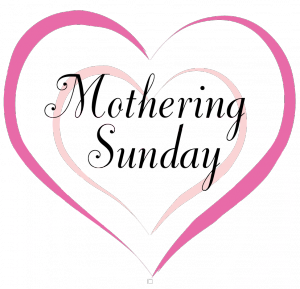 Morning Worshipfrom Holy Trinity Church, JerseyFourth Sunday of Lent. 14th March, 2021Welcome and PreparationThe Lord of Glory be with you.All	The Lord bless you.Heaviness may endure for a night: All 	But joy comes in the morning. God has been our refuge and our strength: All 	A present help in time of trouble. The night has passed, and the day lies open before us; let us pray with one heart and mind.Silence is kept.As we rejoice in the gift of this new day, so may the light of your presence, O God, set our hearts on fire  with love for you.; now and for ever.All	Amen.HymnTell out, my soul, the greatness of the Lord;Unnumbered blessings give my spirit voice;Tender to me the promise of his word;In God my Saviour shall my heart rejoice.Tell out, my soul, the greatness of His name:Make known his might, the deeds his arm has done;His mercy sure, from age to age the same;His holy name - the Lord, the Mighty One.Tell out, my soul, the greatness of his might!Powers and dominions lay their glory by;Proud hearts and stubborn wills are put to flight,The hungry fed, the humble lifted high.Tell out, my soul, the glories of his word!Firm is His promise, and His mercy sure:Tell out, my soul, the greatness of the LordTo children’s children and for evermore!  Timothy Dudley-Smith (NEH186)A Time of ConfessionListen to God’s commandment: ‘Honour your father and your mother, so that your days may be long.’Today, we not only celebrate, but we also remember that often we fail to give enough respect or attention to those we love.For the times when we quarrel and fight,All	Lord, we are sorry—bring us back to you.For the times when we have refused to share,All	Lord, we are sorry—bring us back to you.For the times when we hurt one another by what we say and do,All	Lord, we are sorry—bring us back to you.For our selfishness in only wanting the best for ourselves,All	Lord, we are sorry—bring us back to you.May the God of love bring us back to himself, forgive us our sins, and assure us of his eternal love in Jesus Christ our Lord.All 	Amen.ThankfulnessLord God, our heavenly Father: we give thanks for each family and home, where we belong:For mothers, who love us whatever happens,All	thank you.For fathers, who protect us and guide us,All	thank you.For brothers and sisters, who enrich family life,    All	thank you.For grandparents, who have time to listen,   All	thank you.Today we celebrate all that our families mean to us.
All	Amen.The CollectGod of compassion, whose Son Jesus, the child of Mary, shared the life of a home in Nazareth, and on the cross drew the whole human family to himself: strengthen us in our daily living that in joy and in sorrow we may know the power of your presence to bind together and to heal; through Jesus Christ your Son our Lord, who is alive and reigns with you, in the unity of the Holy Spirit, one God, now and for ever.  All	Amen.The Word of GodPsalm 19.7-endRefrain:	O taste and see that the Lord is gracious.Come, O children, listen to me;
   I will teach you the fear of the Lord. 
Which of you desires life,
   and covets many days to enjoy good? 
Keep your tongue from evil,
   and your lips from speaking deceit. 
Depart from evil, and do good;
   seek peace, and pursue it. Refrain:	O taste and see that the Lord is gracious.
The eyes of the Lord are on the righteous,
   and his ears are open to their cry. 
The face of the Lord is against evildoers,
   to cut off the remembrance of them from the earth. 
When the righteous cry for help, the Lord hears,
   and rescues them from all their troubles. 
The Lord is near to the broken-hearted,
   and saves the crushed in spirit. Refrain:	O taste and see that the Lord is gracious.
Many are the afflictions of the righteous,
   but the Lord rescues them from them all. 
He keeps all their bones;
   not one of them will be broken.Refrain:	O taste and see that the Lord is gracious.Send your holy angels to watch over us, O God, that on our lips will be found your truth and in our hearts your love; so we may ever taste your goodness in the land of the living; through Jesus Christ our Lord.All:	      Amen.John 19.25b-27Meanwhile, standing near the cross of Jesus were his mother, and his mother’s sister, Mary the wife of Clopas, and Mary Magdalene. When Jesus saw his mother and the disciple whom he loved standing beside her, he said to his mother, ‘Woman, here is your son.’ Then he said to the disciple, ‘Here is your mother.’ And from that hour the disciple took her into his own home.This is the Word of the Lord,     All	Thanks be to God.Reflections – The RectorWhen I needed a neighbour, were you there, were you there?When I needed a neighbour, were you there?...And the creed and the colourand the name won’t matter,were you there?I was hungry and thirsty, were you therewere you there?I was hungry and thirsty, were you there?...I was cold, I was naked, were you thereWere you there?I was cold, I was naked, were you there?...When I needed a shelter, were you therewere you there?When I needed a shelter were you there?....Wherever you travel, I’ll be thereI’ll be thereWherever you travel, I’ll be there…Sydney Carter  (b.1915) (JP275/HFT100)Let us declare our faith in God.We believe in God above us, maker and sustainer of all life, of Sun and moon, of water and earth, of male and female.We believe in God beside us, Jesus Christ, the word made flesh, born of a woman, servant of the poor, tortured and nailed to a tree. A man of sorrows, he died forsaken. He descended into the earth to the place of death.On the third day he rose from the tomb. He ascended into heaven to be everywhere present, and his kingdom will come on earth.We believe in God within us, the Holy Spirit of Pentecostal fire, life giving breath of the church, spirit of healing and forgiveness, source of resurrection and of eternal life. Amen.The PeaceSince we are justified by faith, we have peace with God through our Lord Jesus Christ, who has given us access to his grace. The peace of the Lord be with you.All	And also with youHymnGod of Eve and God of MaryGod of love and mother-earthThank you for the ones who with usShared their life and gave us birthAs you came to earth in JesusSo you come to us todayYou are present in the caringThat prepares us for life’s wayGod of Eve and God of MaryChrist our brother, human SonSpirit, caring like a MotherTake our love and make us one!Fred Kaan (1929-2009)Prayers of Intercession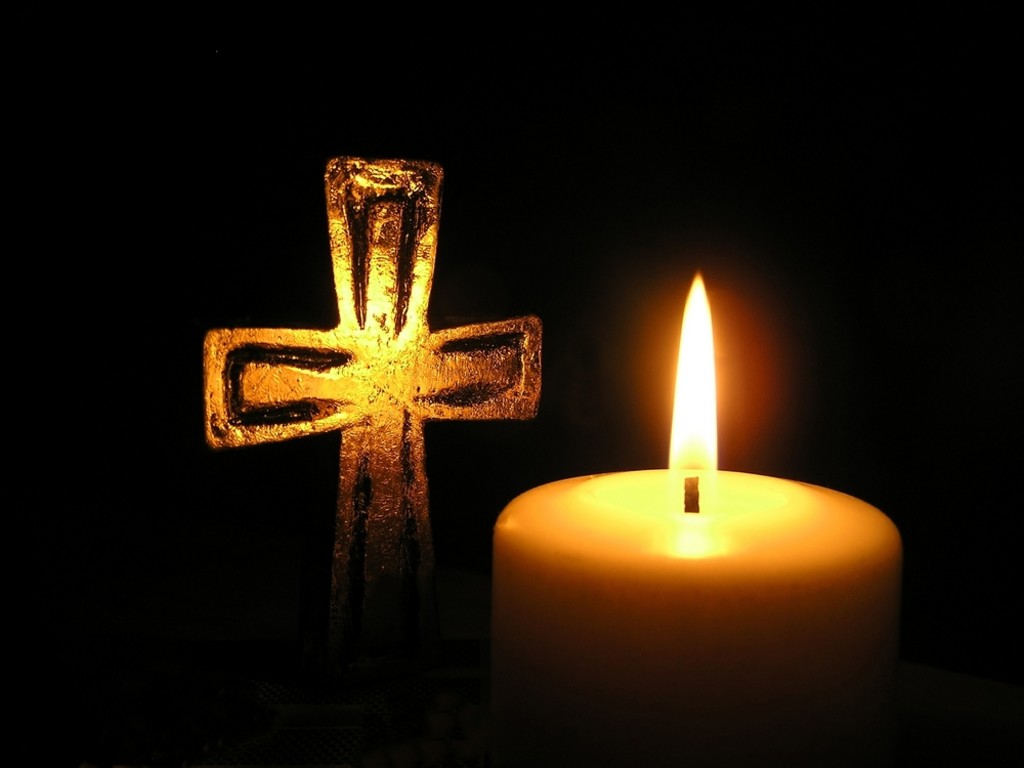                  The response is:			Lord our God, 		All	receive our thanks and prayer.We draw these and all our prayers together in the words of the Lord’s Prayer, saying,All	Our Father; who art in heaven, hallowed be thy name; thy kingdom come; thy will be done; on earth as it is in heaven. Give us this day our daily bread. And forgive us our trespasses, as we forgive those who trespass against us. And lead us not into temptation; but deliver us from evil. For thine is the kingdom, the power and the glory, for ever and ever.  Amen.Merciful FatherAll	         give us new life in you, accept our prayers and be with us always.  Amen.Hymn I vow to thee, my country,all earthly things aboveEntire and whole and perfect,the service of my loveThe love that asks no questions,the love that stands the testThat lays upon the altar the dearest and the bestThe love that never falters the love that pays the priceThe love that makes undauntedThe final sacrificeAnd there’s another countryI’ve heard of long agoMost dear to them that love herMost great to them that knowWe may not count her armiesWe may not see her KingHer fortress is a faithful heartHer pride is sufferingAnd soul by soul and silentlyHer shining bounds increaseAnd her ways are ways of gentlenessAnd all her paths are peace.                              							  Sir Cecil Spring-RiceClosing Responses and BlessingThe Lord God almighty is our Father: All 	he loves us and tenderly cares for us. The Lord Jesus Christ is our Saviour; All	he has redeemed us and will defend us to the end. The Lord, the Holy Spirit is among us: All	he will lead us in God’s holy way. To God almighty, Father, Son and Holy Spirit, be praise and glory today and for ever. Amen.Wherever we go, may the joy of God the Gracious be with us.Wherever we go, may the face of Christ the kindly be with us.Wherever we go, may the encompassing of the Spirit of Grace be with us.Wherever we go, may the presence of the Trinity surround us to bless and keep us. And the blessing of God Almighty, Father, Son and Holy Spirit be with you all, now and for ever more.  All	Amen.Go in the peace of Christ. All	Thanks be to God.